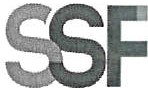 SUPERINTENDENCIA DEL SISTEMA FINANCIEROSSF 2023ORDEN DE COMPRA	No.	107Versión pública según Art. 30 LAIP. Por supresión de información confidencial. Art. 24 Lit. c. LAIP.FECHA: 30/03/2023PROVEEDOR: MT2005, S.A. DE C.V.NIT:	xxxxxxxxxxxxxxxxxxUNIDAD SOLICITANTE: TECNOLOGIA DE LA INFORMACIÓNADMINISTRADOR O.C.: IRIS PALENCIAFAVOR SUMINISTRAR LO SIGUIENTE:BIEN2044  REQUERIMIENTO No. 127/2023ANALISTA: ALDO LÓPEZSERVICIO   XSON: SIETE MIL NOVECIENTOS DIEZ US DÓLARES 00/100ORIGINAL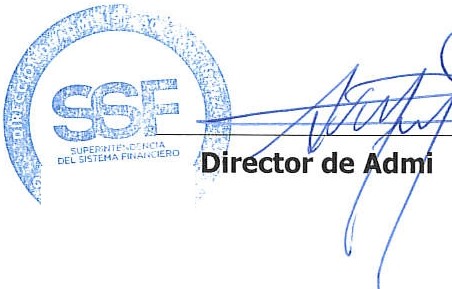 TOTAL:	7,910.00CANTIDADCODIGODESCRIPCION	COSTOUNITARIOCOSTO TOTAL1410514LICENCIA Y PROGRAMAS INFORMATICOS0.00000.00SERVICIO DE CONTRATACION DE LICENCIA PARAHERRAMIENTA DE COPIA DE RESPALDO VEEAM AVAILABILITY SUITE PARA LA SUPERINTENDENCIA DELSISTEMA FINANCIERO, SEGUN OFERTA PRESENTADA Y DE ACUERDO A TDR, SEGUN SIGUIENTE DETALLE:1410514LICENCIA Y PROGRAMAS INFORMATICOS7,910.00007,910.00SUMINISTRO E INSTALACIÓN DE HERRAMIENTA DE VEEAM AVAILABILITY SUITE QUE INCLUYE LOS SIGUIENTES COMPONENTES: VEEAM BACKUP & REPLICATION, VEEAM ONE.1410514LICENCIA Y PROGRAMAS INFORMATICOS0.00000.00LUGAR DE ENTREGA:3A. CALLE PONIENTE Y PASAJE ISTMANIA, Nº 3952, COLONIA ESCALON.TIEMPO DE ENTREGA: 2 SEMANAS CALENDARIO,COLOCADA LA ORDEN DE COMPRA.